Аппликация «Веселый космонавт»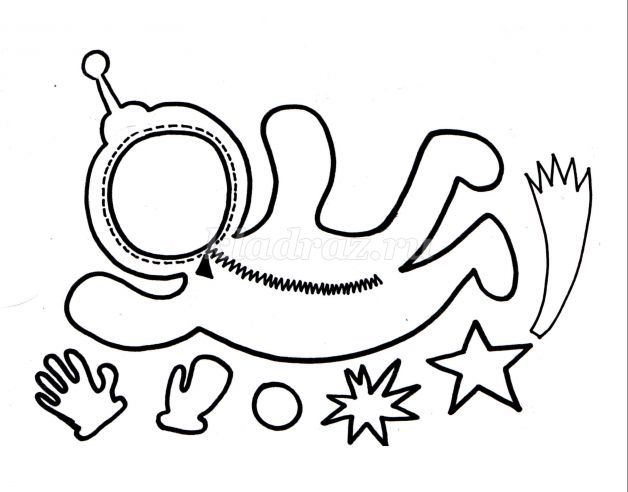 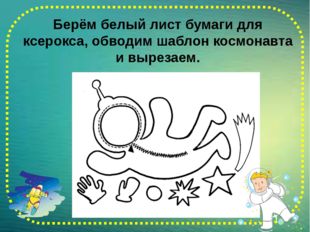 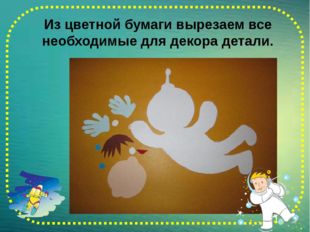 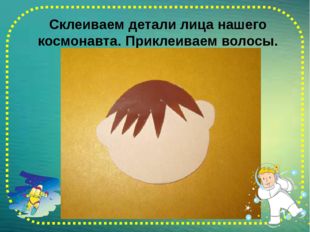 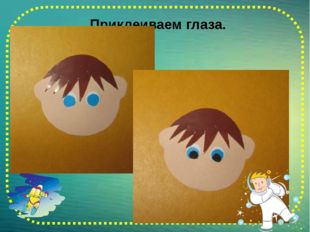 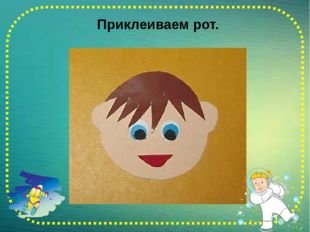 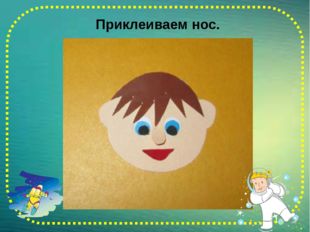 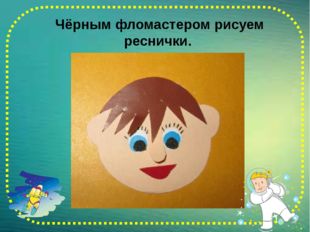 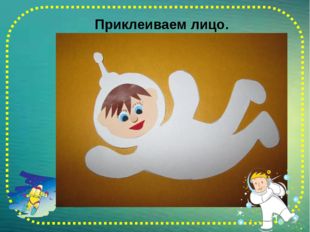 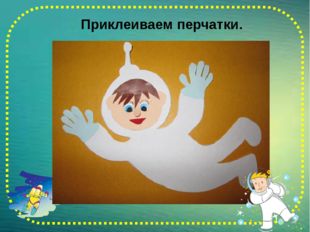 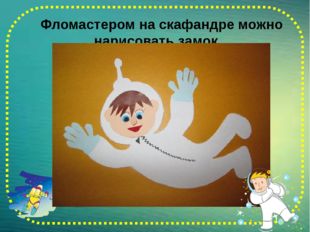 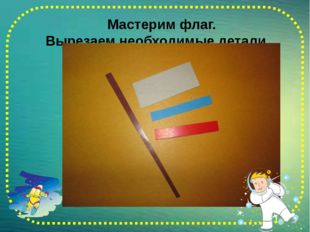 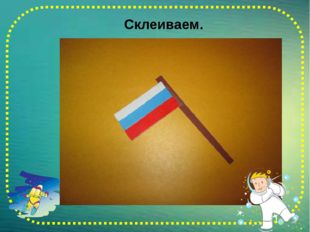 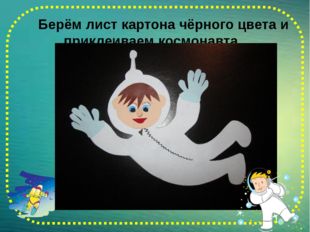 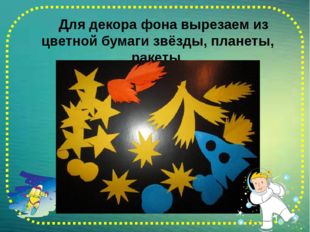 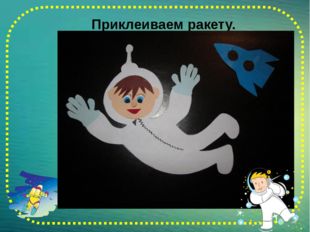 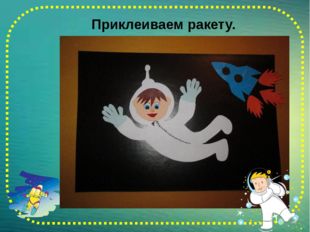 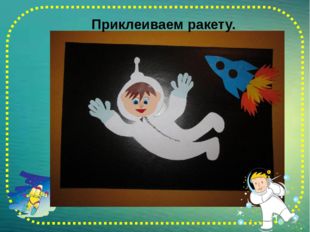 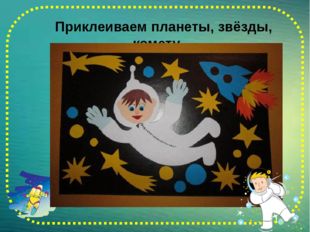 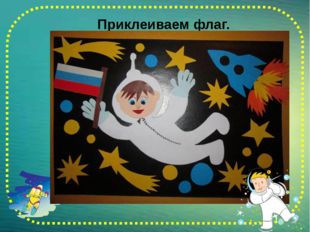 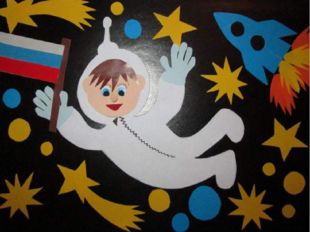 